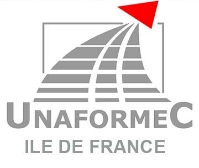 Bulletin d’inscription DPC 21631700003L’angoisse existentielle. Psychotropes parfois, Psychothérapie toujours
Prendre en compte l'aspect psychanalytique de la prise en charge de l'angoisse.
Le samedi 25 mars 9 h à 13 hA remplir imprimer et renvoyer par mail à secretariat@unaformec-idf.orgNOM : 	 	 	 	 	Prénom :  Ville : 
N° RPPS : 	 	 	 	 	 N° ADELI________________________________________________________________________ Pour les nouveaux inscrits ou en cas de changement Adresse professionnelle : Téléphone fixe et Portable : E-mail (en lettre capitale) : Spécialité médicale : Mode d’exercice : libéral        salarié de CDS        Mixte  : 